11eg Gynhadledd Dysgu ac Addysgu11th Annual Learning and Teaching Conference4-6 Gorffennaf 2023 | 4-6 July 2023Aspire Reading Lists 2023-2024: what teaching staff need to knowJoy CadwalladerGwasanaethau Gwybodaeth | Information ServicesThis session will explain the changes required this year to deliver Aspire Reading Lists to students in Blackboard Ultra and will include: A demonstration of where and how to link an Aspire Reading List and list sections to a module in Blackboard Ultra for the coming academic year  An explanation of what will be required in future years   A demonstration of the new browser extensions for bookmarking and other Aspire developments   Time for questions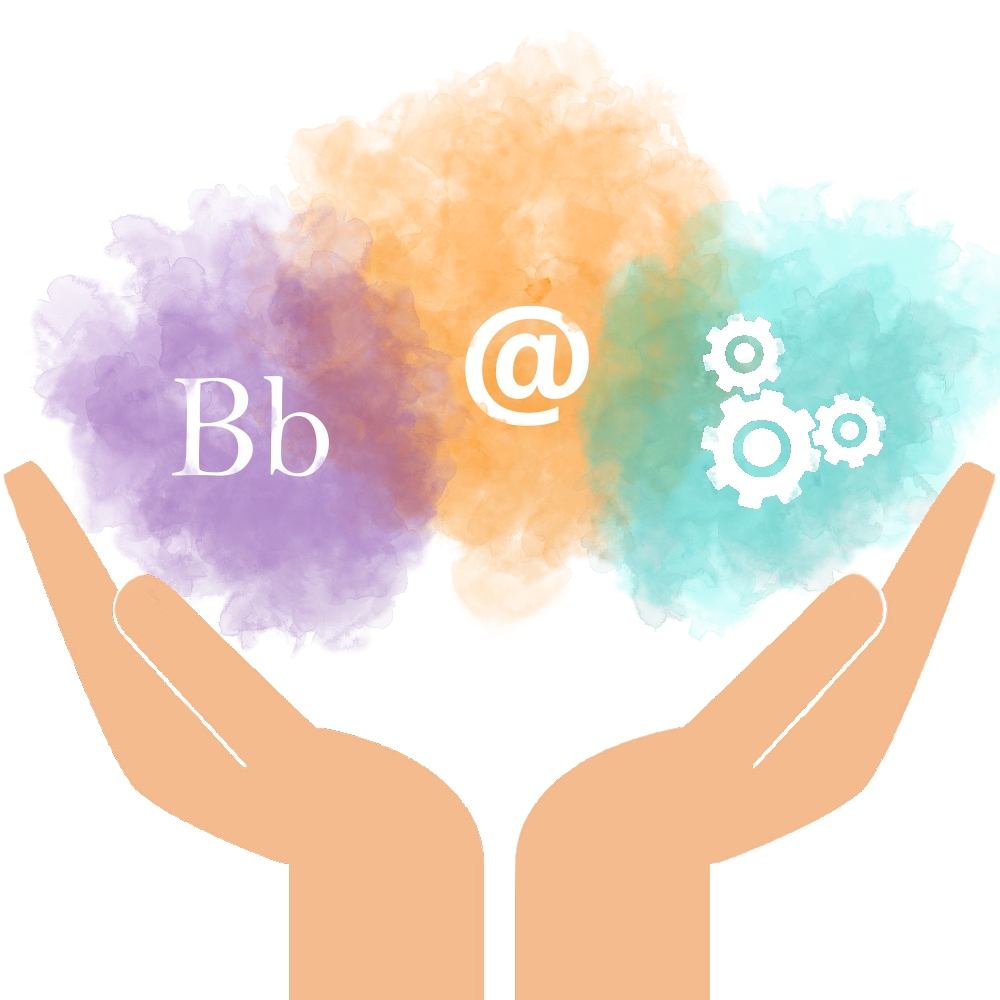 